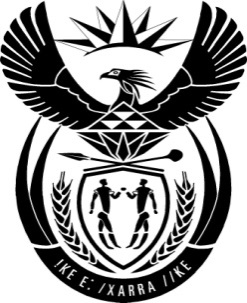 THE PRESIDENCY:  REPUBLIC OF SOUTH AFRICAPrivate Bag X1000, Pretoria, 0001NATIONAL ASSEMBLYQUESTIONS FOR WRITTEN REPLYQUESTION NO:	2274  Date Published:	October 2016	Adv G Breytenbach (DA) to ask the President of the Republic:Whether, with reference to his reply to question 109 on 20 September 2016, he ever visited a certain residence (details furnished) at the same time as certain persons (names furnished) visited there; if so, in each case, what was the reason for the visit?			NW2606EReply:The questions asked form part of the subject matter of the Report into Allegations of improper and unethical conduct by the President and other state functionaries on matters relating to the removal and appointment of Ministers and Executives of State Owned Enterprises. It is clear from the remedial action to be taken that the Report is inconclusive. After the report was released, I have since indicated that I am giving consideration to the contents of the report in order to ascertain whether it should be a subject of a court challenge. I therefore cannot answer these questions as they form part of the said report.